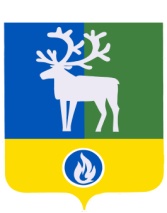 СЕЛЬСКОЕ ПОСЕЛЕНИЕ СОСНОВКАБЕЛОЯРСКИЙ РАЙОНХАНТЫ-МАНСИЙСКИЙ АВТОНОМНЫЙ ОКРУГ - ЮГРААДМИНИСТРАЦИЯ СЕЛЬСКОГО ПОСЕЛЕНИЯ СОСНОВКАРАСПОРЯЖЕНИЕот 14 января 2022 года                                                                       		             № 12-рО внесении изменение в приложение к распоряжению администрации сельского поселения Сосновка от 21 декабря 2018 года № 285-рВ соответствии с Бюджетным кодексом Российской Федерации                                          от 31 июля 1998 года № 145-ФЗ, приказом Министерства финансов Российской Федерации от 8 июня 2021 года № 75н «Об утверждении кодов (перечней кодов) бюджетной классификации Российской Федерации на 2022 год (на 2022 год и на плановый период 2023 и 2024 годов)»:1. Внести изменение в таблицу Перечня источников доходов бюджета сельского поселения Сосновка, закрепленных за администрацией сельского поселения Сосновка, утвержденного распоряжением администрации сельского поселения Сосновка от                             21 декабря 2018 года № 285-р «О наделении главного администратора доходов бюджета сельского поселения Сосновка полномочиями администратора доходов бюджета», изложив пункт 56 в новой редакции:2. Настоящее распоряжение вступает в силу с момента подписания.3. Контроль за выполнением распоряжения возложить на главного бухгалтера администрации сельского поселения Сосновка Сушникову А.А. Глава сельского поселения Сосновка 				              М.В. Царегородцева  «№ п/пКод бюджетной классификацииНаименование кода бюджетной классификацииНормативные правовые акты, являющиеся основанием для администрирования данного вида платежа56650 2 02 45160 10 0000 150Межбюджетные трансферты, передаваемые бюджетам сельских поселений на проведение Всероссийского форума профессиональной ориентации «ПроеКТОриЯ»Бюджетный кодекс Российской Федерации от 31 июля 1998 года    № 145-ФЗ56650 2 02 45160 10 0000 150Межбюджетные трансферты, передаваемые бюджетам сельских поселений на проведение Всероссийского форума профессиональной ориентации «ПроеКТОриЯ»Бюджетный кодекс Российской Федерации от 31 июля 1998 года    № 145-ФЗ».